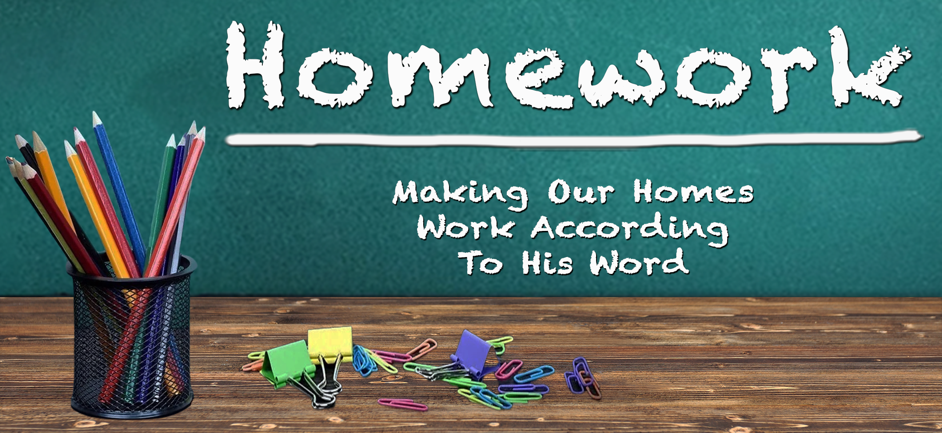 “God’s Gift Of Grandparents”				Various ScripturesPaul Harvey: 				I HopeIf you could write a letter to your grandchildrenwhat would your hope for them be?_____________________________________________________________________________________________________________________________________________________________________________________________We Have A _____________________________________________________Proverbs 13: 22		A good person leaves an inheritance for their children’s childrenSurvey:		“If you could live your whole life over again what would you do differently this time around?”  _____________________________________________________________________________________________________________________________________________________________________________________________We Have A _____________________________________________________Matthew 22: 36 – 39Teacher, which is the greatest commandment in the Law?Jesus replied:  	Love the Lord your God with all your heart and with all your soul and with all your mind.  This is the first and greatest commandment.  And the second is like it:   Love your neighbor as yourself._____________________________________________________________________________________________________________________________________________________________________________________________I Timothy 4: 16Watch your life and doctrine closely. Persevere in them,because if you do, you will save both yourself and your hearers.We Have A _____________________________________________________Proverbs 17: 22		A cheerful heart is good medicine,but a crushed spirit dries up the bones._____________________________________________________________________________________________________________________________________________________________________________________________Psalm 126: 2	Our mouths were filled with laughter, our tongues with songs of joy.  Then it was said among the nations, “The Lord has done great things for them.”	